IMPLEMENTASI PULSE WIDE MODULATIONPADA ROBOT LENGAN PEMINDAH BARANGBERBASIS MIKROKONTROLER Azmiral Rambe*,Saniman.**, M.Syaifuddin.*** Program Studi Sistem Komputer, STMIK Triguna Dharma ** Program Studi Sistem Komputer, STMIK Triguna DharmaPENDAHULUANPada  era  saat  ini  perkembangan  teknologi  sangat  tinggi,  teknologi  yang  terjadi  pada  alat  manual  kini  menjadi  serba  kontrol  maupun  otomatis.  Hal  ini  dapat  dilihat  dari  banyaknya  peralatan  elektronik  yang  serba  otomatis,  mulai  dari  pengaplikasian  yang  sederhana  maupun  yang  lebih  canggih.  Sistem  yang  berbasiskan  mikrokontroler  memiliki  mamfaat  yang  luar  biasa  apa  bila  dekembangkan  para  ahli  dibidangnya,  hal  ini  dapat  dilihat  dari  maraknya  penggunaan pelatan  elektronik  yang  di  kontrol  melalui  tombol  maupun  otomatis  sebagai  alat  bantu  dalam  melaksanakan  pekerjaan.[1] Robot  lengan  pengelas,  penggunaan  alat  program  robot  mekanik  yang  benar-benar  mengonkontrol  proses  pengelasan  secara  penuh,  yaitu  pengelasan  dan  penanganan  bagian.  Proses  seperti  pengelasan  besi  dan  babet.  tetapi  tidak  setara  dengan  robot  lengan  pengelas  otomatis  yang  seluruhnya  menangani  seluruh  tugas-tugasnya.  karena  manusia  harus  mempersiapkan  bahan  yang  akan  di  las.  Bila  robot  dapat  dapat  mempersiapkan  bahan  yang  akan  di  las  maka  pekerjaan  manusia  akan  lebih  baik  dan  tidak  memerlukan  waktu  yang  berlebihan  dalam  proses  pengelasan. [2]Dalam  penilitian  ini  akan  memberikan  deskripsi  tentang  sistem  yang  mendasarinya  untuk  kepentingan  industri  dan  masa  depan  pekerjaan.  Sebagai  salah  satu  hal  yang  memang  saat  ini  menjadi  pilihan  banyak  orang  mengenai  perkembangan  teknologi  yang  semakin  maju.  indonesia  membutuhkan  17  juta  orang  ditahun  2030  yang  mana  4%  yang  akan  bekerja  di  sektor  manufaktur  dan  sisanya  di  jasa  industri  yang  terkait,  maka  hal  itu  sangat  bermamfaat  untuk  dirasakan  Agar  bisa  membuat  diri  mampu  merasakan  bahwa  memang  hal  tersebut  sangat  bermamfaat  bagi  industri  besar  di  indonesia,  seperti  halnya  di  jawa  barat.[3]  yang  dikenal  sebagai  kota  industri  yang  mungkin  saja  akan  membutuhkan  sistem  mesin  untuk  menggantikan  sistem  yang  manual.  Dalam  membantu  manusia  untuk  bekerja  dengan  robot  atau  mesin  yang  berteknologi  tinggi.  Penelitian  ini  sebagai  bekal  dimasa  yang  akan  datang,  untuk  cita-cita  yang  terbaik  dalam  mengetahui  bidang  program  dan  teknologi.  bukan  hanya  terkait  dengan  profesi  dan  hasil  penelitian.  cita-cita  menjadi  seorang,  penulis  buku  (Author).  harapan,  keinginan,  impian  yang  ingin  diraih  serta  tercapai. Dari  latar  belakang  diatas  tentang  robot  lengan  yang  bergerak  di  bidang  industri  sangat  menginspirasi  dalam  hal  teknologi,  yang  sering  dipakai  untuk  robot  industri  seperti  humanoid,  robot  las  dan  robot  tipikal.   Untuk  mengetahui  hal  tersebut  dibuatlah  teori  dasar  untuk  perancangan  robot  lengan  yang  menggunakan  tombol  sebagai  pegendali.  pada  sistem  kendali  robot  lengan  yang  diletakkan  pada  bagian  bawah  robot,  Menggunakan  mikrokontroler  sebagai  sistem  kendali  untuk  robot  lengan.  digerakkan  oleh  servo  sebagai  lengan  robot  untuk  menentukan  suatu  gerakan  dua   arah,  yang  searah  jarum  jam  dan  berlawanan  jarum  jam.  yang  ditentukan  oleh  program  dan  nilai  data  pada  servo  dalam  menentukan  tujuan  yang  sesuai  pada  perancangan  robot  lengan  ini  dalam  bermanuver  naik,  turun,  kiri  dan  kanan.  Dan  lcd  16 x 2  untuk  keluaran  dari  nilai-nilai  yang  akan  dikeluarkan  sesuai  isi  program  yang  akan  ditampilkan.Untuk  itu  penelitian  ini  mencoba  mengajukan  ide  dasar  yang  dirancang  dalam  bentuk  penelitian  dengan  (satu  hal  yang  terpenting: jujurlah  kepada  diri  sendiri). dengan  judul  penelitian  “ IMPLEMENTASI PULSE  WIDTH  MUDULATION  PADA  ROBOT  LENGAN  PEMINDAH  BARANG  BERBASIS  MIKROKONTROLER ”  yang  berisikan  teori-teori  dari  perancangan  robot  lengan  yang  diteliti. KAJIAN PUSTAKARobotikaPara  ahli  D. J. Todd  menjelaskan  robotika  adalah  suatu  bidang  seperti  kecerdasan  buatan,  otomatisisasi  dan  remot  kontrol.[4] Untuk  mendefinisikan  secara  ringkas  robot  adalah  sebuah  perangkat  rekayasa  yang  subjeknya  jelas,  tetapi  dalam  hal  itu  robot  tidak  ada  yang  universal,  meskipun  banyak  didefenisikan  oleh  para  ahli  atau  pencipta  lainnya.Secara  umum  robot  adalah  perangkat  alat  mekanik  yang  bisa  melakukan  tugas  fisik,  baik  dengan  pengawasan  kontrol  manusia  ataupun  menggunakan  program  yang  didefinisikan  terlebih  dahulu.Defenisi RobotRobot  PengelasanRobot  pengelasan  adalah  penggunaan  alat  yang  diprogram  dengan  mekanik  robot, yang benar-benar mengotomatisasi proses pengelasan.[2] Seperti  halnya pengelasan  dan  penanganan  secara  keseluruhan.  Proses  pengelasan  seperti  gas  metal  arc  welding.Robot  ARM  terdiri  dari  sebuah  manipulator  robot,  power  suplay  dan  pengontrol.  Manipulator  robot  terbagi  dua  bagian  yaitu  lengan  dan  tubuh  digunakan  untuk  memindahkan  bagian-bagian  posisi  atau  alat  kerja  yang  berbentuk  dengan  tiga  penghubung.  Pergelangan  tangan  digunakan  untuk  mengarahkan  bagian-bagian  atau  peralatan  dilokasi  kerja.[2]2.2	Analisa SistemDalam  penelitian  ini  akan  dibuat  dan  direalisasikan  robot  lengan  pemindah  barang.  Sebuah  alat  pemindah  barang  berbasis  mikrokontroler  jenis  ATMEL  AVR,  digunakan  sebagai  alat  pengendali,  Dalam  menjalankan  lengan  robot.  yang  berfungsi  untuk  memindahkan  barang  secara  sistem  kontrol  yang  menggunakan  tombol.  Dalam  penelitian  ini  akan  menjelaskan  materi-materi  kebutuhan  sistem  yang  akan  digunakan,  untuk  menyelesaikan  perancangan  sistem  robot  lengan  dalam  peneltian  ini  dijelaskan  sebagai  berikut.MikrokontrolerDalam  penelitian  ini  akan  menggunakan  mikrokontroler  sebagai  alat  pengendali  robot.  Untuk  menjalankan  sistem  yang  akan  diteliti.Mikrokontroler  adalah  rangkaian  eletronik  yang  setidaknya  terdiri  dari  rangkaian  prosesor (CPU,  Memori,  Komponen  Interface  Input/Output),  siyal  kondisi  untuk  sensor  (Analog  dan  Digital),  dan  pengendali  untuk menggerakan  tangan  robot.[5]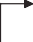 Gambar 2.1 : Blok Diagram MikrokontrolerPush ButtonTombol  dalam  penggunaan  robot  dalam  penelitian  berfungsi  untuk  memberikan  masukan  kepada  mikrokontroler  untuk  mengatur  kerja  seluruh  servo  yang  akan  digunakan  untuk  objek  yang  harus  ditentukan  dalam  keberhasilan  penelitian.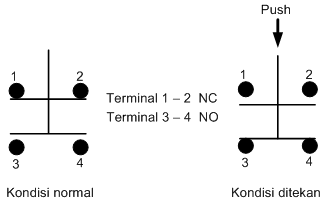              Gambar 2.2 : Push  ButtonMotor ServoServo  yang  akan  digunakan  dalam  penelitian  ini  jenis  servo  90°  yang  akan  digunakan  untuk  keluaran  sistem  robot  lengan  yang  akan  dibuat  nantinya  yang  berfungsi  sebagai  pengendali  akuator  robot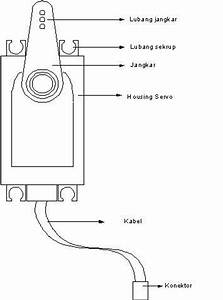 Gambar 2.3 : Motor ServoLiquid Display Crystal (LCD)LCD  ( Liquid  Crystal Display )  nantinya  akan  digunakan  sebagai  penampil  data  tulisan  perintah,  yang  akan  memberitahu  servo  mana  yang  akan  terlebih  dahulu  untuk  dijalankan  pada  robot  yang  diteliti.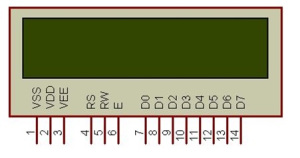         Gambar 2.4 : Liquid Crystal DisplayProteusPenggunaan  perangkat  lunak  proteus  ini  adalah  untuk  merangkai  sistem  penelitian  yang  akan  dibuat  yang  berupa  rangkaian  percobaan  untuk  menemukan  pemerograman  yang  cocok  pada  rangkaian  robot  lengan  nantinya,  dan  penghubungan  kabel-kabel  yang  akan  dijadikan  menjadi  bahan  yang  nyata.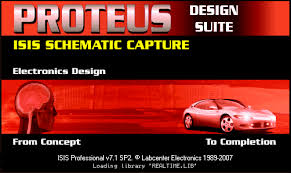 Gambar 2.5 : ProteusProteus  adalah  sebuah  software  untuk  mendesain  PCB  yang  juga  dilengkapi  dengan  simulasi  PSpice  pada  level  skematik  di-upgrade  ke  PCB  sehingga  sebelum  PCBnya  dicetak   kita  akan  tahu  apakah  PCB  yang  akan  kita  cetak  apakah  sudah  benar  atau  tidak nyata.[6]Bascom AVRBascom  AVR  adalah  sebuah  perangkat  lunak  untuk  menulis  program.  Perangkat  lunak  bascom  AVR  ini  nantinya  akan  digunakan  untuk  menulis  program  yang  akan  membuat  data  program  menjadi  file  hex  untuk  dimasukkan  kedalam  rangkaian  yang  akan  diteliti.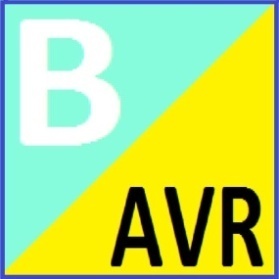 Gambar 2.6 : Bascom AVRBascom  AVR  adalah  salah  satu  tool  untuk  pengembangan/pembuatan  program  untuk  kemudian  ditanamkan  dan  dijalankan  pada  mikrokontoler  terutama  mikrokontroler  keluarga  AVR.  Bascom  AVR  bisa  disebut  sebagai  IDE  (Intergrated  Diploment  Environment)  yaitu  lingkungan  kerja  yang  terintigrasi,  karena  disamping  tugas  utamanya  meng-comfile  kode  program  menjadi  file  hex/  bahasa  mesin,  bascom  AVR  juga  memiliki  kemampuan  atau  pitur  lain  yang  berguna  sekali,  seperti  monitoring  komunikasi  serial  dan  menanamkan  program  yang  sudah  dicomfile  di  mikrokontroler. [7]METODOLOGI PENELITIANMetode PenelitianMetode  penelitian  pada  dasarnya  merupakan  cara  ilmiah  untuk  mendapatkan  informasi  dengan  tujuan  dan  kegunaan  dalam  penelitian  yang  berdasar  rasional,  empiris,  dan  juga  sistematis.[8] Dalam  rangka  menyelesaikan  penelitian  membuat  robot  lengan  berbasis  mikrokontroler.  Penelitian  ini  telah  melakukan  berdasarkan  metode  yang  dijalankan  secara  bertahap  dan  terencana.  Adapun  metode-metode  penelitian  yang  digunakan  akan  dijelaskan  sebagai  berikut.3.1.1Metode PenelitianDalam  melakukan  penelitian  ini,  penelitian  yang  digunakan  adalah  penelitian  kuantitatif  dengan  metode  eksperimental.[9]  Dipilihnya  jenis   penelitian  ini  sangat  cocok  dengan  penelitian  yang  diangkat  karena  melakukan  pengembangan  sebuah  alat  dan  melakukan  penelitian  berupa  eksperimen  terhadap  objek  penelitian  lainnya.Metode PenelitianDalam  penelitian  ini  akan  menjelaskan  bagaimana  data  penelitian  didapatkan,  adapun  sumber  data  pada  penelitian  ini  adalah  menggunakan  Library  Research  yang  merupakan  cara  mengumpulan  data  dari  beberapa  buku,  jurnal,  skripsi  dan  tesis  yang  membahas  tentang  teknologi  robotika  yang  dapat  dijadikan  bahan  acuan  pembahasan  dan  masalah  yang  akan  digunakan  untuk  penelitian  baru.  Penelitian  ini  berkaitan  pada  sumber-sumber  online  atau  enternet  seperti  halnya  google  scolar  dan  PDF.Drive sebagai  bahan  referensi  bagi  penelitian  selanjutnya.Prosedur PenelitianDalam  prosedur  penelitian  ini  akan  menjelaskan  suatu  program  terpisah  dan  berdiri  dalam  suatu  blok  yang  akan  befungsi  sebagai  sebuah  baris.  Mengumpulan  data-data  yang  dibutuhkan  untuk  bahan  referensi  penelitian.Mengkaji  ulang  data  yang  didapat  untuk  dijadikan  bahan  pertimbangan  penelitian.Kebutuhan  sistem  yang  akan  digunakan  untuk  penelitaian  dalam  merakit  sebuah  robot  lengan.Merancang  sistem  yang  akan  diangkat  dalam  judul  penelitian  dalam  bentuk  rangkaian  elektronik.Memperjelas  jalannya  alur  penghubungan  perangkat  keras  pada  perancangan  robot  lengan.Meperjelas  alur  prosedur  kerja  robot  dalam  bentuk  flowchart.Merancang  sistem  yang  akan  diangkat  dalam  judul  penelitian  dalam  bentuk  nyata.Pengujian  sistem  robot  secara  baik  dan  sukses.Metodologi Perancangan SistemPerancangan  robot  lengan  pemindah  barang  berbasis  mikrokontroler  dilakukan  melalui  beberapa tahapan,  yaitu  perancangan  alat  mekanik  robot  dan  perancangan  alat  elektronik  robot.  Untuk  menganalisis  antar  semua  perangkat  yang  digunakan,  dan  mencari  tahu  cara  pengoperasian  push  button,  mikrokontroler ATMega16/32,  driver  servo, dan  liquid  display  crystal.Robot  lengan  pemindah  barang  berbasis  mikrokontroler  ini  adalah  sebuah  alat  yang  dapat  mengontrol  proses  pemindahan  barang  yang  berada  pada  ujung  robot  sebagai  penjapit  dan  bagian  akuator  lengan  adalah  bagian  mengangkat  dan  menurunkan  benda.  push  button,  digunakan  untuk  memberikan  input  kepada  mikrokontroler.  Mikrokontroler  sebagai  pusat  pengendali  dari  semua  alat-alat  yang  akan  digunakan.  Semua  alat  dan  komponen  terhubung  menjadi  satu  dengan  mikrokontroler.  Drive  servo,  berfungsi  untuk  menggerakkan  lengan  pada  robot  untuk  mengatur  jalannya  akuator  pada  robot  lengan.  Liquid  Crystal  Display  sebagai  pemberitahuan  grafik  untuk  menentukan  driver  servo  yang  mana  yang  ingin  dijalankan  terlebih  dahulu, LCD  juga  sebagai  pemberitahu  inputan  dari  tombol  button.Metodologi Perancangan SistemPulse  Width  Modulation  (PWM)  secara  umum  adalah  sebuah  cara memanipulasi  lebar  sinyal  yang  dinyatakan  dengan  pulsa  dalam  suatu perioda,  untuk  mendapatkan  tegangan  rata-rata  yang  berbeda.  Beberapa Contoh  aplikasi  PWM  adalah  modulasi  data  untuk  telekomunikasi, pengontrolan  daya  atau  tegangan  yang  masuk  ke  beban,  regulator tegangan,  audio  effect  dan  penguatan,  serta  aplikasi-aplikasi  lainnya. Keuntungan  menggunakan  PWM  adalah  bahwa  daya  yang  hilang  dalam perangkat  switching  sangat  rendah.  Prosedur  langkah  algoritma  yang  akan  digunakan  dalam  sistem  robot  lengan  dalam  penelitian  ini,  akan  menggunakan  tehnik  pulse wide  modulation  (PWM)  dan  intruksi-intruksi  yang  telah  didefenisikan  dengan  baik. Jenis PWM  Jenis  PWM  yang  digunakan  dalam  penelitian  ini  menggunakan  jenis  analog,  pembangkitan  sinyal  PWM  yang  digunakan  dalam  penelitian  ini  sangat  sederhana,  dengan  cara  membandingkan  sebagai  tegangan  carrier  dengan  tegangan  referensi  menggunakan  rangkaian  op-amp  comparator.[10]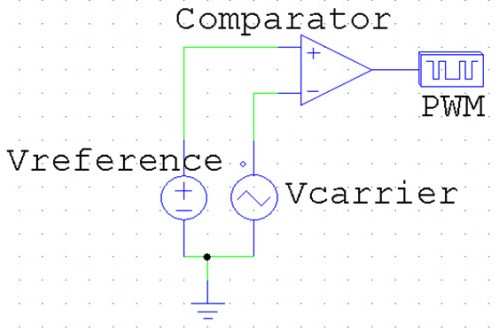 Gambar 3.1 : Rangkaian PWM AnaloPEMODELAN SISTEM DAN PERANCANGANPemodelan SistemPerancangan  robot  lengan  pemindah  benda  berbasis  mikrokontroler  dilakukan  melalui  beberapa  tahapan,  yaitu  blok  diagram,  perancangan  alat  mekanik  robot,  perancangan  alat  elektronik  robot  dan  prototype. [11] Untuk  menganalisa  perangkat  yang  digunakan,  dan  mencari  tahu  cara  pengoperasian  push  button,  mikrokontroler ATMega16/32,  motor  servo  dijelaskan  sebagai  berikut.Pemodelan SistemPada  penelitian  ini  blok  diagram  sistem  diperjelas  dengan  menggunakan  push  button  sebagai  tombol  input,  dengan  perintah  masukan  yang  akan  diberikan  kepada  mikrokontroler.  Setelah  masukan  dari  push  button   maka  mikrokontroler  akan  memproses  untuk menggerakkan  motor  servo  pada  robot  lengan.  Selain  dari  pada  itu  perintah  masukan  dari  tombol  akan  di  tampilkan  di  LCD,  yang  merupakan  pemberi  arahan  pada  sistem  robot  yang  akan  dirakit.Pada  gambar  4.1  ini akan  menjelaskan  blok  diagram  sistem  pada  robot  lengan  yang  akan  diteliti  sebagai  berikut :  Gambar 4.1 : Blok Diagram SistemAlgoritma  SistemAlgoritma  digunakan  untuk  penghitungan  torsi  kecepatan  motor  sebagai  berikut. N	: Jumlah putaranf	: FrekuensiP	: Jumlah  kutub  Hitung  torsi  motor  50Hz :Pada  perhitungan  kecepatan  torsi  pada  motor  servo  adalah  50Hz  dikali 90  pada  standart  motor  yang  dipakai  dalam  penelitian  ini.  Dengan hasil  4500  dibagi  4  maka  jumlah  Rpm  pada  motor  1125. Rumus:     Perhitungan  pengontrol  tegangan  output  motor  servo  dengan  metode  PWM. ................................................................Menghitung  duty  cycle  20  ms  yang  diberikan,  akan  didapat  tegangan  ON yang  dihasilkan. × 90 = 2.5Menghitung  duty cycle  20 ms  yang diberikan, akan didapat tegangan OFF yang dihasilkan. × 90 = 0,4Average  voltage  merupakan  tegangan  output  pada  motor  yang  dikontrol  oleh  sinyal  PWM.  adalah  nilai  duty  cycle  saat  kondisi  sinyal  “on”.  Maka  nilai  2250  adalah nilai duty cycle saat kondisi sinyal “off”.  Maka  nilai  360 adalah  tegangan maksimum pada motor. Dengan menggunakan rumus diatas, maka akan didapatkan  tegangan output  sesuai  dengan  sinyal kontrol PWM yang dibangkitkan.FlowchartPada  penjelasan  4.2  ini  adalah  menjelaskan  cara  sistem  robot  bekerja  dalam  memindahkan  barang  sebagai  berikut.	T		T	Y			Y	       Gambar 4.2 : Flowchart SistemPada  penjelasan  tabel  Flowchart  4.1  ini  adalah  menjelaskan  cara  sistem  robot  bekerja  dalam  memindahkan  barang  sebagai  berikut.Tabel 4.1 : Penjelasan Flowchart SistemPerancangan  Rangkaian  SistemPada  perancangan  elektronik  sistem  robot  lengan  berbasis  mikrokontroler,  menggunakan perangkat  lunak  proteus  untuk  menguji  percobaan  pada  rangkaian  sistem  yang  nantinya  akan  dibuat.Untuk  memperjelas  rangkaian  elektronik  diatas  penelitian  ini  akan  menambahkan  tabel  penghubungan  disetiap  sistem.Perancangan  Rangkaian  ElektronikPerancangan  rangkaian  elektronik  pada  penelitian  ini  menggunakan  perangkat  lunak  proteus,  Yang  dirangkai  satu-persatu  untuk  menipulasi.  Pada  gambar  4.3  dibawah  ini  adalah  perancangan  elektronik  secara  keseluruhan  yang  akan  digunakan  pada  robot  lengan  sebagai  berikut.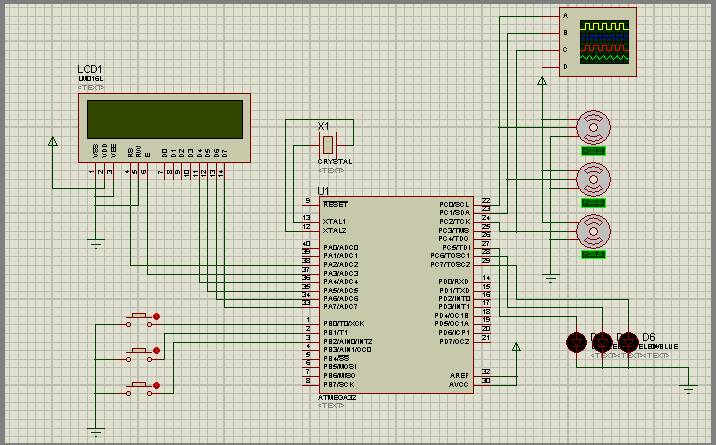 Gambar 4.3 : Rangkaian Skematik Elektronik Perancangan  Rangkaian  Mekanik Robot  lengan  pemindah  barang  berbasis  mikrokontroler  ini  adalah  sebuah  alat  yang  dapat  mengontrol  proses  pemindahan  barang  yang  berada  pada  ujung  robot  sebagai  penjapit  dan  bagian  akuator  lengan  adalah  bagian  mengangkat  dan  menurunkan  benda.  Pada  perancangan  mekanik  robot  ini  akan  menjelaskan  satu  persatu  komponen  yang  akan  digunakan  dijelaskan  sebagai  berikut.Gambar  4.4  adalah  rangkaian  penghubungan  antara  kaki  bawah  pada  kaki  robot.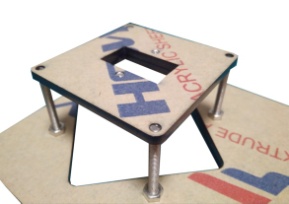 Gambar 4.4 : Akuator bawahGambar  4.5  adalah  rangkaian  penghubungan  antara   kaki  bawah  dan  tangan  pada  akuator  robot  yang digunkan  untuk  mengatur  kiri  dan  kanan  robot.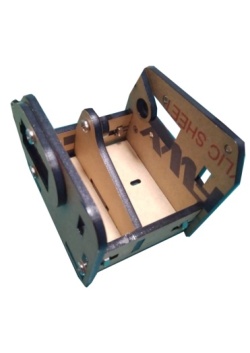 Gambar 4.5 : Penyanggah Otot RobotGambar  4.6 adalah  rangkaian  penghubungan  antara  box  dan  otot  pada  akuator  robot  yang  digunkan  untuk  mengatur  naik  dan  turun  pada  robot.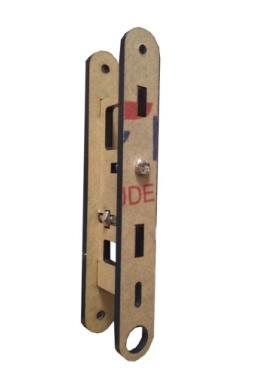 Gambar 4.6 : Otot  Bawah RobotGambar  4.7  adalah  rangkaian  penghubungan  antara  otot  robot  dan  penjapit  untuk  mengambil  objek.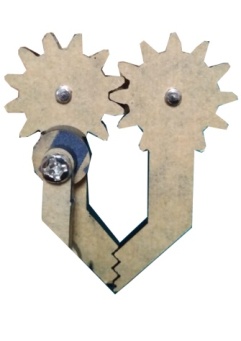 Gambar 4.7 : PenjapitPerancangan  Prototipe  RobotPada  tahap  ini  adalah  untuk  menggambarkan  perancanaan  dan  pembuatan  mekanik  robot  berbentuk  3D  dari  beberapa  elemen  yang  tergabung  kedalam  satu  kesatuan  pada  robot  lengan. Disini  akan  menjelaskan sebagai  berikut.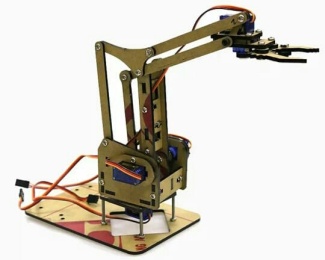 Gambar 4.8 : Prototipe Robot5.	IMPLEMENTASI DAN PENGUJIANKebutuhan  SistemAdapun  kebutuhan  sistem  pendukung  untuk  mengetahui  kerja  sistem  robot  lengan  yang  diteliti,  dijelaskan  sebagai  berikut :Perangkat  Keras5.1.1.1 LeptopSebagai  perangkat  pendukung  untuk  mengoperasian  antara  perangkat  lunak  dan  perangkat  keras  kedua  sistem,  yang  mengupload    suatu  program  kedalam  chip  mikrokontroler  ATMega32  yang  akan  menghasilkan  suatu  perintah-perintah  pada  robot  lengan  yang  diteliti.USB  DonloaderNantinya  perangkat  keras  ini  digunakan  sebagai  alat  untuk  mengisi  (flashing)  program  kedalam  chip  mikrokontroler  ATMega32.Perangkat  Lunak5.1.2.1 ProgispAplikasi  progisp  nantinya  akan  digunakan  untuk  menghubungkan  dua  perangkat  antara  komputer  dan  perangkat  sistem  robot  yang  diteliti  yang  didalamnya  terdapat  mikroprosesor,  USB  dan  rangkaian  elektronika  lainnya.  Untuk  mengeheck  pada  IC  dan  melakukan  download  dan  flash  program  yang  telah  dibuat.  Oleh  complier  CVAVR  kerangkaian  robot  yang  diteliti.Software  ini  digunakan  untuk  mengupload  data  progam  ke  dalam  mikroprosessor  karena  software  “CVAVR”  yang  hanya  bisa  menulis  program  dan  mengupload  data  kedalam  chip  ATMega32  dalam  bentuk  file  hex.PengujianPengujian  diperlukan  untuk  mengetahui  apakah  sistem  yang  dibuat  sudah  berjalan  sesuai  dengan  perencanaan  penelitian.  Pengujian  alat  dilakukan  sesudah  selesai  dibuat.Pengujian  robot  lengan  pemindah  barang  dilakukan  untuk  mengetahui  kinerja  robot  dengan  melakukan  integrasi  antara  perangkat  keras  yang  didukung  oleh  perangkat  lunak  yang  telah  dirancang  pada  penelitian ini.  Secara  umum  robot  lengan  pemindah  barang  sudah  dapat  bekerja  dengan  baik  sesuai  dengan  yang  diharapkan.Pengujian  SistemPada  gambar  5.1  dapat  dilihat  robot  lengan  pemindah  barang  saat  memindahkan  benda,  sebagai  berikut :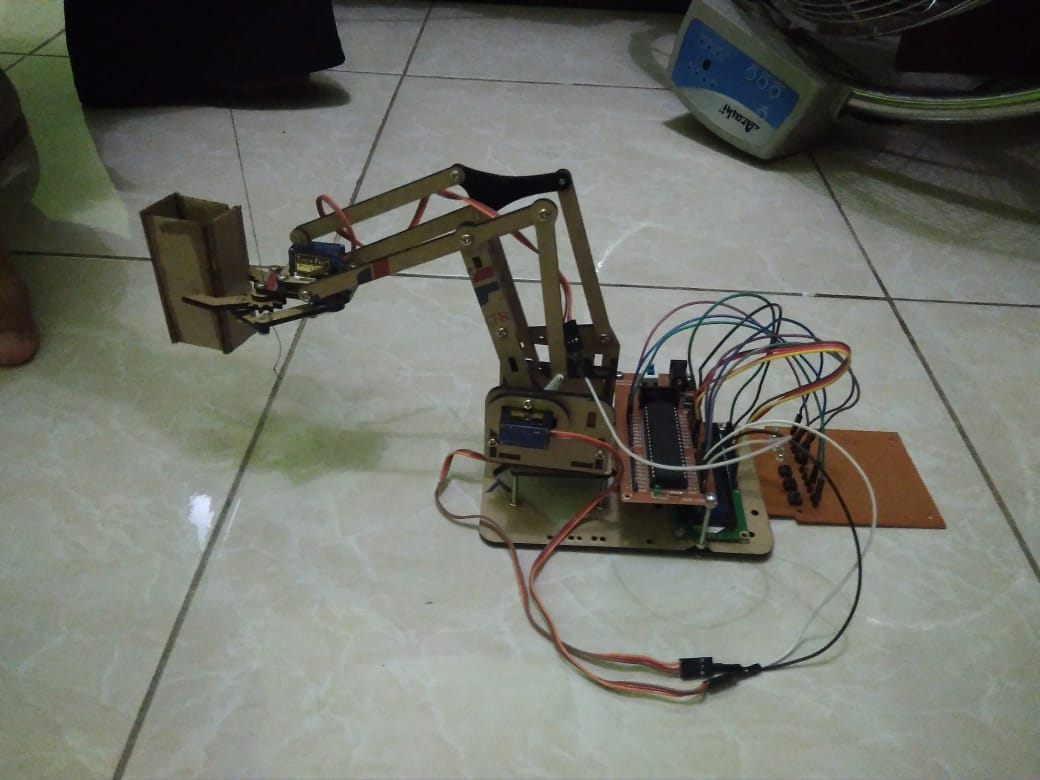 Gambar 5.1 : Robot Saat Menjapit BendaUji  Putaran  ServoPengujian  kondisi  motor  servo  dibagi  menjadi  dua  yaitu  saat  kondi  low  berarti  kondisi  motor  servo  dalam  keadaan  mati,  sedangkan  saat  kondisi  high  motor  servo  bergerak.  Tegangan  motor  diukur  pada  jalur  yang  menghubungkan  antara  output  tegangan  stepdown  dengan  ground  pada  volt  6V.  Pada  tabel  5.1  pengujian  motor  servo  rata-rata  kondisi  low  sebesar 0 V,  sedangkan  rata-rata  kondisi  high  6,05.Tabel 5.1 : Pengujian Puraran Servo5.2.3 Uji  SudutPada  tabel  5.2  menjelskan  sudut  yang  diinginkan  dalam  penelitian  robot  lengan,  sebagai  berikut.Tabel 5.2 : Uji SudutDari  tabel  5.2  diatas  dapat  dilihat  persimpangan  derajat  pergerakan  pada  motor  servo  dalam  penelitian  ini.  Pergerakan  yang  diinginkan  berkisar 0-10  derajat.5.2.4 Uji PWMMotor  servo  kondisi  diam,  jika  jumlah  pulsa   yang  diberikan  adalah  1600  pulsa  (memberikan  1,6  ms  pulsa).  Untuk  putaran  motor  servo  searah  dengan  jarum  jam,  maka  jumlah  pulsa  yang  harus  di  input-kan  harus  lebih  besar  dari  1600  pulsa  (1,6 ms pulsa).  Sedangkan  motor  servo  akan  berputar  berlawanan  dengan  arah  jarum  jam,  maka  jumlah  pulsa  yang  di  input-kan  harus  lebih  besar  dari  1600  pulsa.  Dari  hasil  eksperimen  diatas  dapat  diaplikasikan  untuk  menggerakkan  robot,  adalah    sebagai  berikut.Gerakan  maju,  motor  servo  harus  diberikan  jumlah  pulsa  >  1600  pulsa  (1,6 ms  pulsa).Gerakan  mundur,  motor  servo  harus  diberikan  jumlah  pulsa  <  1600  pulsa  (1,6 ms  pulsa).Hasil  eksperimen  yang  dilakukan  dengan  meng  input-kan  jumlah  pulsa  ke  mikrokontroler  ATMega32  didapatkan  sebagai  berikut :Hubungan  antara  jumlah  pulsa  yang  di  input-kan  dengan  jarak  yang  ditempuh  oleh  motor  servo  bergerak  maju.Tabel 5.3 : Hubungan  Jumlah Pulsa DitempuhHubungan  antara  jumlah  pulsa  yang  di  input-kan  dengan  sudut  putaran  pada  motor  servo.Tabel 5.4 : Hubungan Jumlah Pulsa Putaran Motor ServoKelebihan  Dan  Kelemahan  SistemKelebihan  SistemAdapun  kelebihan  sistem  robot  lengan  pemindah  barang  yang  diteli  ini  dijelaskan  sebagai  berikut :Penggunaan  robot  lengan  ini  bisa  mengatur  geraknya  robot,  yang  ditanamkan  dengan  bentuk  kode  program.Pengendalian  robot  lengan  pemindah  barang  ini  bisa  dioperasikan  dengan  menggunakan  tombol.Penggunaan  program  yang  cukup  mudah,  dikarenakan  pada  saat  terjadi  kesalahan  akan  diberitahu  melalui  insert  error  pada  bascom  AVR. Kelemahan  SistemAdapun  kelemahan  sistem  robot  lengan  pemindah  barang  yang  diteli  ini  dijelaskan  sebagai  berikut :Untuk  barang  yang  dipindahkan  oleh  robot  lengan  harus  sesuai  dengan  penjapit  karena  robot  tidak  di  desain  multifungsi.Robot  yang  diteliti  saat  ini  masih  dalam  bentuk  prototype.  Yang  artinya  sebagai  bentuk  awal  dari  penelitian.Penelitian  robot  lengan  ini  masih  tidak  maksimal  sesuai  dengan  keinginan  karena  pada  saat  motor  servo  berjalan  masih  bergerak  putus-putus.KESIMPULAN DAN SARAN6.1 KesimpulanDari  hasil  tahapan  proses  perancangan  perangkat  sistem  pada  robot  lengan  pemindah  barang,  implementasi  dan  analisis  hasil  pengujian  yang  dilakukan  maka  dapat  dibuat  kesimpulan  sebagai  berikut  ini.Mampu  merancang  serta  merealisasikan  prototipe  robot  lengan  pemindah  barang  menggunakan  tehnik  PWM.  Pada  perancangan  robot  lengan  menggunakan  tehnik  PWM,  kemudian  di  implementasikan  dalam  bentuk  kode  pemerograman  pada  mikrokontrler ATMega32.Dapat  menerapkan  metode  pulse  wide  modulation  maka  robot  seacara  maksimal  bekerja  dengan  kecepatan  yang  sudah  di  tanam  pada  kode  program.6.2 SaranDalam  hasil  penelitian  robot  lengan  pemindah  barang,  masih  terdapat  kekurangan  yang  dapat  ditambahkan  proses  penyempurnaan  alat  adalah  sebagai  berikut.Bila  menginginkan  suatu  alat  dengan  sesungguhnya  maka  dibuat  robot  dengan  piranti  yang  terbuat  dari  besi,alumunium  agar  bisa  di  praktikkan  dalam  bentuk  nyata.Dalam  pengunaan  robot  yang  diteliti  ini  metode  kinematika  harus  terhubung  ke  metode  PWM  agar  ketepatan  dan  kecepatan  pada  robot  lebih  baik.Penelitian  robot  lengan  ini  masih  bergerak  putus-putus  maka  dari  itu  program  harus  dikembangkan  dengan  lebih  baik  lagi.UCAPAN TERIMA KASIHPuji syukur kepada Tuhan Yang Maha Esa yang telah meberikan Berkat dan karunia-Nya sehingga dapat menyelesaikan jurnal ilmiah ini. Pada kesempatan ini diucapkan terima kasih yang sebesar-besarnya kepada kedua Orang Tua tercinta yang selama ini memberikan do’a dan dorongan baik secara moril maupun materi sehingga dapat terselesaikan pendidikan dari tingkat dasar sampai bangku perkuliahan dan terselesaikannya jurnal ini. Di dalam penyusunan jurnal ini, banyak sekali bimbingan yang didapatkan serta arahan dan bantuan dari pihak yang sangat mendukung. Oleh karena itu dengan segala kerendahan hati, diucapkan terima kasih yang sebesar-besarnya kepadaBapak Rudi Gunawan, SE., M.Si., selaku Ketua Sekolah Tinggi Manajemen Informatika dan Komputer (STMIK) Triguna Dharma Medan. Bapak Dr. Zulfian Azmi, ST., M.Kom., selaku Wakil Ketua I Bidang Akademik STMIK Triguna Dharma Medan. Bapak Ishak, S.Kom., M.Kom., selaku Ketua Program Studi Sistem Komputer STMIK Triguna Dharma Medan. Bapak Saniman, S.T., M.Kom selaku Dosen Pembimbing I yang telah memberikan saran, arahan dan dukungannya serta motivasi, sehingga penelitian ini dapat terselesaikan dengan baik dan tepat waktu. Bapak Muhammad Syaifuddin, S.Kom, M.Kom. selaku Dosen Pembimbing II yang telah memberikan bimbingan tata cara penulisan, saran dan motivasi sehingga penelitian ini dapat terselesaikan dengan baik dan tepat waktu. Seluruh Dosen, Staff dan Pegawai di STMIK Triguna Dharma Medan.DAFTAR PUSTAKA[1]	E. Yuliza and T. U. Kalsum, “Alat Keamanan Pintu Brankas Berbasis Sensor Sidik Jari Dan Passoword Digital Dengan Menggunakan,” vol. 11, no. 1, pp. 1–10, 2015.[2]	P. Rafiuddin Syam, ST, M.Eng, Seri Buku Ajar Robotika: Kinematika dan Dinamika Robot Lengan. makasar, 2015.[3]	S. Sidik, “Siapa Minat, RI Butuh 17 Juta Tenaga Kerja IT,” 2019. [Online]. Available: https://www.cnbcindonesia.com.[4]	D. J. Todd, Fundamentals of Robot Technology. London: Kogan Page Ltd 120 Pentonville Road, London Nl 9JN, 1986.[5]	E. HARIYADI . SUGIARTO, “PENGEMBANGAN PERANGKAT PEMBELAJARAN OR SERVO SEBAGAI PENUNJANG PRAKTIKUM MATA KULIAH DASAR SISTEM PENGATURAN DI JURUSAN TEKNIK ELEKTRO UNESA,” J. Pendidik. Tek. Elektro, 2015.[6]	M. HUSAIN, “Pengaruh Pembelajaran Menggunakan Media Software Proteus terhadap Hasil Belajar Siswa pada Materi Rangkaian Arus Bolak-Balik di Kelas XII IPA SMA Negeri 1 Sumberrejo,” 2015.[7]	M. H. Widianto, “Pengaplikasian Sensor Hujan dan LDR untuk Lampu Mobil Otomatis Berbasis Arduino Uno,” Resist. (elektronika Kendali Telekomun. tenaga List. komputer), vol. 1, no. 2, pp. 79–84, 2018.[8]	A. T. MA, Dasar-Dasar Metodologi Penelitian. Tanggerang, 2017.[9]	K. Suherman, “Rancang Bangun Lengan Robot Pada Kendaraan Pengangkut Sampah Berbasis Arduino,” Universitas Islam Negeri Alauddin Makasar, 2016.[10]	R. Prayogo, PENGATURAN_PWM_Pulse_Width_Modulation_de (1)-dikonversi. Malang, 2012.[11]	S. Vicky Rahmat Saputra, “PROTOTIPE LENGAN ROBOT PEMINDAH BENDA BERBASIS PLC (PROGRAMMABLE LOGIC CONTROLLER),” J. Autocracy, p. 130, 2016.BIOGRAFI PENULISArticle InfoABSTRACTArticle history:-Pada penelitian  ini  dirancang suatu sistem pengendalian robot lengan yang fleksibel dilengkapi dengan empat motor servo, untuk mengatuhui sistem bekerja pada setiap sudut robot lengan. Program dalam pengunaan robot lengan ini menggunakan bahasa basic dan dikodekan kedalam bahasa “hex” software kode vision AVR (CVAVR). Tehnik yang digunakan pada robot ini adalah pulse wide modulation. Dalam penelitian robot lengan ini dikendalikan dengan 4 tombol untuk mengatur gerak, mikrokontroler berfungsi sebagai alat pengendali, LCD sebagai penampil dan motor servo yang berfungsi sebagai penggerak robot lengan.Dalam menyimpulan robot lengan pemindah barang berbasis mikrokontroler ini sangat bergantung dengan program untuk menjalankan robot. Dan fungsi PWM sebagai pengatur kecepatan motor servo. Robot ini bekerja dengan menjapit benda, serta memindahkan dari tempat satu ketempat yang lain, yang dikendalikan oleh tombol. Setiap penyelesaiannya tergantung dengan tombol bila ditekan akan berjalan dan bila tidak ditekan maka akan berhenti.Keyword:Robot Lengan, Push Button, Mikrokontroler, Motor ServoPada penelitian  ini  dirancang suatu sistem pengendalian robot lengan yang fleksibel dilengkapi dengan empat motor servo, untuk mengatuhui sistem bekerja pada setiap sudut robot lengan. Program dalam pengunaan robot lengan ini menggunakan bahasa basic dan dikodekan kedalam bahasa “hex” software kode vision AVR (CVAVR). Tehnik yang digunakan pada robot ini adalah pulse wide modulation. Dalam penelitian robot lengan ini dikendalikan dengan 4 tombol untuk mengatur gerak, mikrokontroler berfungsi sebagai alat pengendali, LCD sebagai penampil dan motor servo yang berfungsi sebagai penggerak robot lengan.Dalam menyimpulan robot lengan pemindah barang berbasis mikrokontroler ini sangat bergantung dengan program untuk menjalankan robot. Dan fungsi PWM sebagai pengatur kecepatan motor servo. Robot ini bekerja dengan menjapit benda, serta memindahkan dari tempat satu ketempat yang lain, yang dikendalikan oleh tombol. Setiap penyelesaiannya tergantung dengan tombol bila ditekan akan berjalan dan bila tidak ditekan maka akan berhenti.Keyword:Robot Lengan, Push Button, Mikrokontroler, Motor ServoCopyright © 2020 STMIK Triguna Dharma. 
All rights reserved.Corresponding Author: Nama                : Azmiral RambeKampus            : STMIK Triguna DharmaProgram Studi  : Sistem KomputerE-Mail              : azmiralrambe61062@gmail.comCorresponding Author: Nama                : Azmiral RambeKampus            : STMIK Triguna DharmaProgram Studi  : Sistem KomputerE-Mail              : azmiralrambe61062@gmail.comCorresponding Author: Nama                : Azmiral RambeKampus            : STMIK Triguna DharmaProgram Studi  : Sistem KomputerE-Mail              : azmiralrambe61062@gmail.comN=(f × 90) : PN=(50Hz × 90) : 4N=4500 : 4N=1125RpmNAMAPENJELASANMulaiMemulai SistemProsesProses Penghubungan Seluruh SistemInisialisasi ServoMengenali Motor Yang Akan DigunakanMotor 1 TerdeteksiPendeteksian MotorMotor 2 dan 3 TerdeteksiPendeteksian MotorMotor 4 TerdeteksiPendeteksian MotorInisialisasi ServoMengenali Motor Yang Akan DigunakanMotor 2 dan 3 TerdeteksiPendeteksian MotorMotor 1 TerdeteksiPendeteksian MotorMotor 4 TerdeteksiPendeteksian MotorSelesaiPenyelesaian Atau FinishNOKondisi MotorTegangan (V)100116,03200216,04300316,05400416,05Rata-Rata Kondisi : 0Rata-Rata Kondisi : 1Rata-Rata Kondisi : 0Rata-Rata Kondisi : 10Rata-Rata Kondisi : 0Rata-Rata Kondisi : 1Rata-Rata Kondisi : 0Rata-Rata Kondisi : 16,05Sudut yang diinginkanPembacaan Busur DerajatError0°0°045°50°11,1190°90°0135°140°3,7180°190°5,56Jumlah Pulsa ServoPeriodeJumlah PutaranWaktu (Detik)Kecepatan (CM/S)Jarak Ditempuh1750100015,2523,512,25287,4117505007,751212,17146,0117501001,502,411,7818,841750500,751,310,8714,13Jumlah  PulsaPeriodeSudut Putaran Servo (Derajat)Keterangan16001000Diam18005030Berputar Berlawan Jarum Jam20005060Berputar Berlawan Jarum Jam170010090Berputar Berlawan Jarum Jam1700100180Berputar Berlawan Jarum Jam2000100270Berputar Berlawan Jarum Jam16001000Diam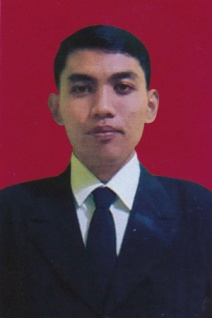 Azmiral Rambe, Laki-Laki,  kelahiran Sijambu, 10 Oktober 1997, merupakan seorang mahasiswi STMIK Triguna Dharma yang sedang dalam proses menyelesaikan skripsi.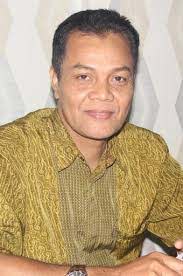 Saniman, S.T., M.KomBeliau merupakan dosen STMIK Triguna Dharma Medan.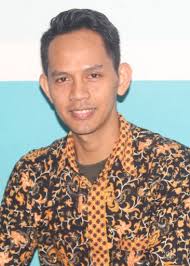 Muhammad Syaifuddin, S.Kom., M.KomBeliau merupakan dosen STMIK Triguna Dharma Medan.